Основные пути передачи инфекции:

 Воздушно-капельный путь передачи
(грипп, простудные заболевания, ветряная оспа, коклюш, туберкулез, дифтерия, корь, краснуха и др.).
Алиментарный (пищевой) путь передачи
(все кишечные инфекции, сальмонеллез, дизентерия, вирусный гепатит А)
 Половой путь передачи (вирусный гепатит С, ВИЧ-инфекция и т.д.) -
 Кровяной путь
(наиболее часто –
вирусный гепатит В, ВИЧ-инфекция).

Профилактика инфекционных заболеваний:
вакцинация
соблюдение правил гигиены
здоровый образ жизни.

 На этой неделе подробнее расскажем о профилактике и лечении инфекционных заболеваний.

Читайте материалы на нашей странице, а также в официальном канале ведомства в Telegram: https://t.me/minzdrav63region.
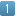 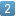 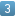 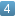 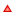 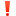 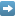 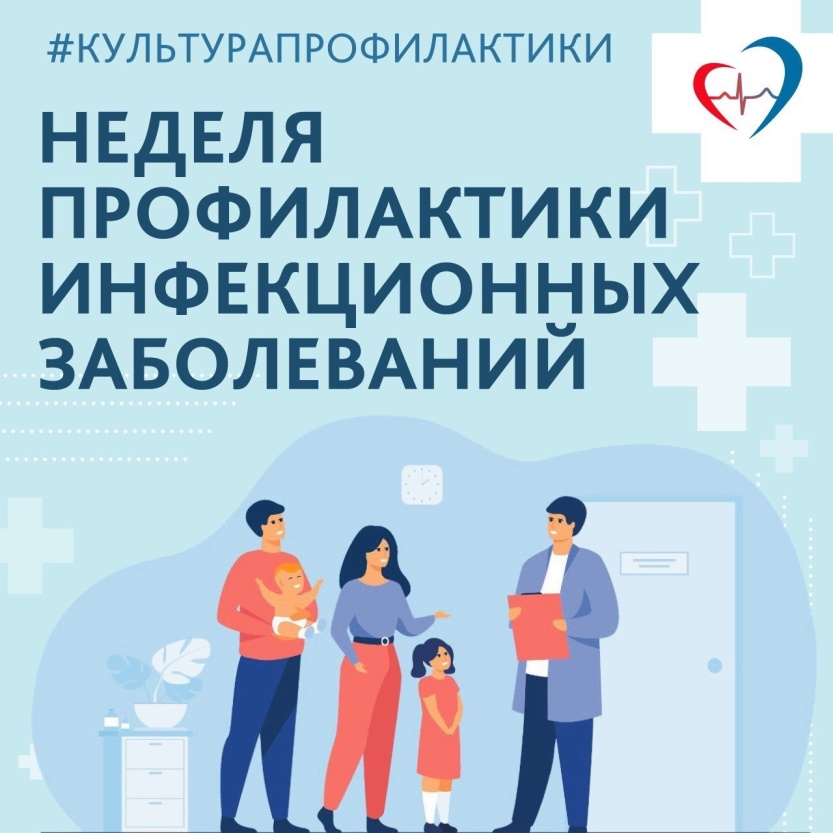 